فایل جاوااسکریپتی الگوهای قوانین کلاینتی حاوی خصیصه هایی بمنظور اعمال قوانین داینامیک بر روی آیتم های درون صفحه میباشد.الگوها قابلیت اجرای شرط درخواستی کاربر بمنظور اجرای قانون را دارا میباشند.از جمله اکشن های اصلی که میتوان نام برد شامل:
remove, hide, show, disable, enable, set required, set value, change label, validateبمنظور تعریف اکشنها از ساختار روبرو باید استفاده کرد:{items: نام آیتم,condition: شرط قانون,action: نام اکشن,options:ویژگی های اکشن ,callback:تابع بازگشتی پس از اعمال قانون بر روی آیتم ,message: رشته پیغام}بمنظور استفاده از خاصیت remove میتوان بصورت زیر json مربوط به این قانون را ساخت:{"items": " ItemIdOrClassName ", "condition": true,  "action": "remove"}بمنظور استفاده از خاصیت hide میتوان بصورت زیر json مربوط به این قانون را ساخت:{"items": " ItemIdOrClassName ", "condition": true,  "action": "hide"}بمنظور استفاده از خاصیت show میتوان بصورت زیر json مربوط به این قانون را ساخت:{"items": " ItemIdOrClassName ", "condition": true,  "action": "show"}بمنظور استفاده از خاصیت enable میتوان بصورت زیر json مربوط به این قانون را ساخت:{"items": " ItemIdOrClassName ", "condition": true,  "action": "enable"}بمنظور استفاده از خاصیت disable میتوان بصورت زیر json مربوط به این قانون را ساخت:{"items": " ItemIdOrClassName ", "condition": true,  "action": "disable"}بمنظور استفاده از خاصیت set required میتوان بصورت زیر json مربوط به این قانون را ساخت:{"items": " ItemIdOrClassName ", "condition": true,  "action": " setRequired "}بمنظور استفاده از خاصیت  change Labelمیتوان بصورت زیر json مربوط به این قانون را ساخت:{"items": "ItemIdOrClassName", "condition": true,  "action": " changeLabel" ,"options": {"label":"new label"}}بمنظور استفاده از خاصیت  set Value میتوان بصورت زیر json مربوط به این قانون را ساخت:{"items": "ItemIdOrClassName", "condition": true,"action":"setValue","options":{"component_type":"componentTypeName","value":0}بمنظور استفاده کافی است استپ زمان اجرای قانون بهمراه فایل json حاوی کلیه رشته الگوهای مربوط به اجرای قوانین را فراخوانی نماییم.
بعنوان مثال برای اجرای قوانین در هنگام لود صفحه کافی است متد زیر را در بلوک مربوط به لود صفحه قرار دهیم:New ClientRuleOnItem(stepId, jsonData);نکته :پس از اعمال اکشن این قابلیت وجود دارد تا متد تعریف شده توسط کاربر را نیز فراخوانی نماید.تاریخ تنظیم :9/8/1396شرکت مهندسي کسرا راهنمای استفاده از قوانین کلاینتی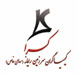 